 ҠА РАР                                                                                  ПОСТАНОВЛЕНИЕ20 март  2013 й.                            №  11                                     20 марта .«Об утверждении состава комиссии по осуществлению муниципального жилищного контроля на территории сельского поселения Старотумбагушевский сельсовет муниципального района Шаранский район Республики Башкортостан»В целях организации и осуществления муниципального жилищного контроля  на территории сельского поселения Старотумбагушевский сельсовет муниципального района Шаранский район Республики Башкортостан, в соответствии с Конституцией Российской Федерации, Жилищным кодексом Российской Федерации, Федеральным законом от 26.12.2008 № 294-ФЗ «О защите прав юридических лиц и индивидуальных предпринимателей при осуществлении государственного контроля (надзора) и муниципального контроля», Федеральным законом от 06.10.2003 № 131-ФЗ «Об общих принципах организации местного самоуправления в Российской Федерации», Уставом сельского поселения Старотумбагушевский сельсовет муниципального района Шаранский район Республики Башкортостан ПОСТАНОВЛЯЮ:Утвердить  состав  комиссии по осуществлению муниципального жилищного контроля на территории сельского поселения Старотумбагушевский сельсовет муниципального района Шаранский район Республики Башкортостан в следующем составе:2. Опубликовать настоящее постановление в здании сельской библиотеки и на официальном сайте сельского поселения http://www.stumbagush.sharan-sovet.ru/3. Настоящее постановление вступает в силу со дня его официального опубликования.4. Контроль за исполнением настоящего постановления оставляю за собой.И.о. главы сельского поселения                                И.Х. БадамшинБАШКОРТОСТАН  РЕСПУБЛИКАҺЫ  ШАРАН  РАЙОНЫ  МУНИЦИПАЛЬ  РАЙОНЫ ИСКЕ ТОМБАҒОШ АУЫЛ СОВЕТЫАУЫЛ БИЛӘМӘҺЕ СОВЕТЫИске Томбағош ауылы, тел. (34769) 2-47-19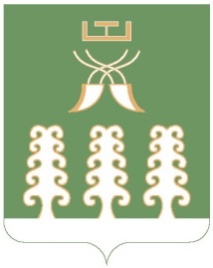 РЕСПУБЛИКА  БАШКОРТОСТАНМУНИЦИПАЛЬНЫЙ РАЙОНШАРАНСКИЙ РАЙОНАДМИНИСТРАЦИЯ   СЕЛЬСКОГО ПОСЕЛЕНИЯ            СТАРОТУМБАГУШЕВСКИЙ СЕЛЬСОВЕТ с. Старотумбагушево, тел.(34769)  2-47-19Председатель комиссии: Бадамшин И.Х.И.о. главы сельского поселенияСекретарь комиссии:Атнагузина О.И.Управляющий делами администрации сельского поселенияЧлены комиссии:Минлигареев Р.МСпециалист первой категории администрации сельского поселенияШавалеев Ф.М.Депутат сельского поселения от  избирательного  округа №1Шамшеев В.В.Депутат сельского поселения от  избирательного  округа №6